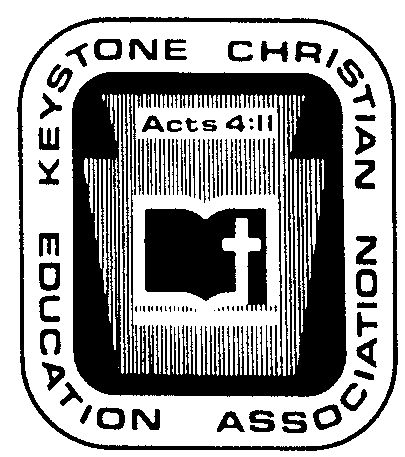   Keystone Christian Education AssociationPhone   (717) 564-1164Fax   (717) 564-1163E-mail   TClater@KCEA.comWeb   www.KCEA.comJANUARY ’24 NEWS NOTESP.R. IDEA OF THE MONTH.  CAUSE AND EFFECT.  INEPT PUBLIC SCHOOL BOARD MEMBERS.  The concept of a public school board is unique among the nations.  We elect members.  While it is seldom openly discussed, there is a major problem.  While some elected members are credible, good leaders, worthy, capable, honorable, thinkers, knowledgeable (etc., etc.), the common knowledge in Harrisburg circles is that:w	Collectively the group needs help as some are an embarrassment, some self-serving, some big headed, some personal agenda driven, some “problem children,” some lazy, some know-it-alls, some lacking thinking skills (etc., etc., and some are likely labeled with unkind terms),w	There is a significant turnover among those elected or appointed,w	There is a high rate of declining to complete a first term or serve another term, and w	Few are trained in education-related matters or have an understanding of school law.  ………SUMMARY OF MAIL DISTRIBUTED FROM STATE GOVERNMENT.  Consider two:Attendance Report Computer Error.  Each fall the state collects attendance numbers, and this is now accomplished through the PNPE system.………School Safety Grants.  State government has reworked how schools can access “safety” money for mental health and student safety.………SUMMARY OF IMPORTANT E-MAIL TRANSMISSIONS IN JANUARY:………REQUESTING ASSISTANCE IN PLANNING 2024 CHRISTIAN EDUCATION CONFERENCE.  We repeat what we articulated at the end of December.………2024 KCEA ALL-STATE CHOIR AUDIO RECORDING AVAILABLE.  Our select-voice high school choir enjoyed a musical treat by singing and recording in the Capitol Rotunda on Friday, November 17.  Contact the KCEA office to purchase a copy at $10.60 each to cover copyright and sales tax fees.  One might desire a recording for personal enjoyment or to illustrate to high school students what a group of their peers can sound like.  Terrific!  Inspiring!  KCEA BUSINESS AT A GLANCE.  Here is a summary of the discussions at the most recent KCEA Board meeting held on Monday, January 15, 2024, at the KCEA office at Harrisburg.  The meeting covered about five and a half hours, including lunch.  ………TEC